	« Les Câlinoux »		Lieu d’Accueil Enfants – Parents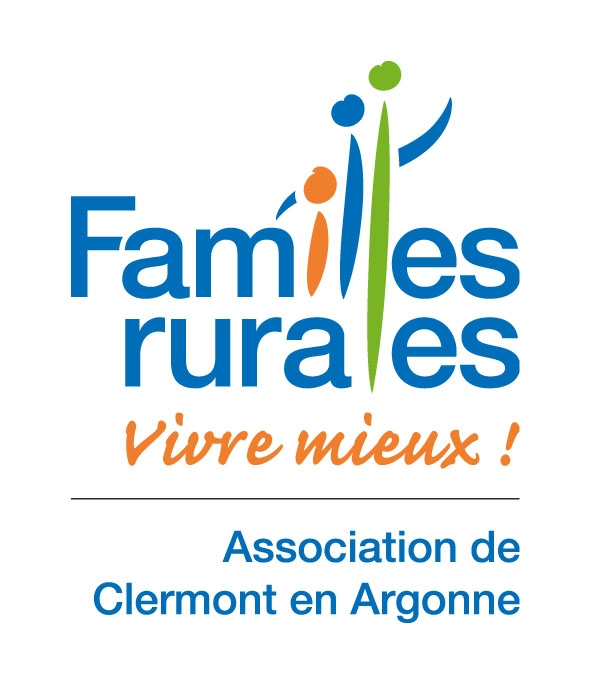 A l’attention des :Futurs parentsEnfants de 0 à 6 ansDes parents ou tout autre adulte référent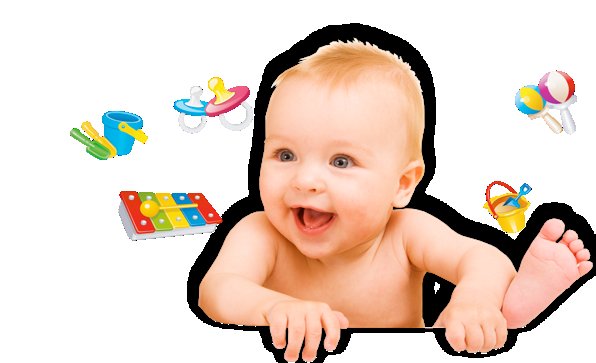 Prochainement à RECICOURT…Tous les LundisDe 9h30 à 11h30A la Salle de La Mairie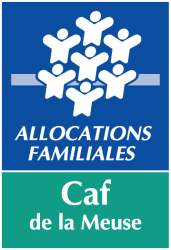 			Contacter l’association Familles Rurales			      03.29.88.41.67 ou 06.83.40.43.68			            familles.rurales.cea@free.fr                                       11 rue des déportés  55120 Clermont en Argonne